Chancellor William McGill School of Success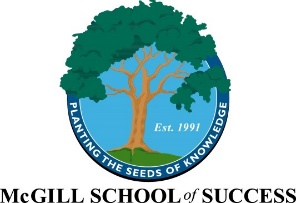 3025 Fir Street, San Diego, CA 92102Regular Board of Directors MeetingThursday, August 16, 2018, 9:00 a.m.AGENDACall to Order, Roll Call, Establishment of QuorumPublic Comment (Information) Members of the public who wish to address the Board on any topic under the Board’s jurisdiction, including items on the agenda, are welcome to do so at this time.  Public comments shall be limited to three minutes per speaker. Persons requiring language or other assistance must notify the Principal at least 24 hours prior to the Board meeting.Approval of Minutes of June 21, 2018- (Action)Approval of Minutes of June 28, 2018 (Action)Approval of Minutes of July 15, 2018 (Action)Unaudited actuals for FY17-18 (Action)Interim Principal’s Informational ReportSchool EnrollmentTeacher/staffing changesTeacher pay backs (Action)Fall Professional DevelopmentSummer Music Program; violin options (Action)ELPAC initial testingPresident’s ItemsInitiation of MOU between McGill School and O’Farrell Charter SchoolsRetention Agreement with the Plate Law Firm (Action)Standing Committees Performance & Standards Committee Human Resources Committee Report  Marketing & Development CommitteePublic Announcement of Closed Session ItemClosed SessionPublic Employment: CEO/PrincipalReturn to Open SessionPublic Report of Action(s) taken in Closed Session, If Any, and the Vote of Every Board Member PresentRound TableAdjournment